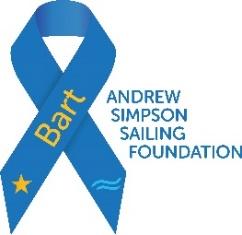 Press ReleaseRelease Date: Monday 25th April 2016Sailing charity launches new website that focuses attention on how sailing improves the lives of young peopleInternational sailing charity, The Andrew Simpson Sailing Foundation has launched a new website which demonstrates how it is currently working to use sailing to promote health and wellbeing, and develop personal skills that will improve a young person’s ability to succeed in life and work.On the new site you find out more information about the projects that have benefited from financial and practical support over the past 12 months, and read specific case studies of some of the young people whose lives have been positively impacted. Visitors can also meet the ambassadors who support the cause and download material for the participation and fundraising event, Bart’s Bash, which is taking place on 17th and 18th September 2016.This year the charity has decided that Bart’s Bash will be used to raise funds to help promote and develop disabled sailing globally. The funds raised from the event will be distributed with the aim to support grassroots disabled sailing projects and make disabled sailing more accessible.There are also a number of other ways to support the work of the Foundation including: volunteering and taking part in a variety of events. If you are inspired by the work being carried out by the charity you can simply click the, donate now button and help them continue to give thousands of young people the chance to enjoy the life-changing challenges of sailing. Visit www.andrewsimpsonfoundation.org and take a look. Note to editors:Amy Harvey- Communications
Andrew Simpson Sailing Foundation
amy@andrewsimpsonsailing.org
0044 (0)7554 968 968The Andrew Simpson Sailing FoundationThe Andrew Simpson Sailing Foundation was founded in memory of, and inspired by, Olympic Gold medallist, sailor Andrew ‘Bart’ Simpson. The Founding trustees are Sir Ben Ainslie, Iain Percy OBE and Andrew’s wife Leah.The Foundation honours the life and legacy of a sailor who was passionate about encouraging and helping others fulfil their aims. Its simple objective it to “inspire the next generation” by using sailing to improve the lives of young people across the world.The Andrew Simpson Sailing Foundation offers the challenges of a sailing environment to promote health and wellbeing, and to develop personal skills that will improve a young person’s ability to succeed in life.A yearly grant giving process from the charity offers a wide range of support, both financial and/or practical to not for profit sailing initiatives and organisations across the world. With each project assessed against the Foundation’s objectives of ensuring that every young person is given a chance to sail, and in a way which will develop them as individuals, in line with Andrew Simpson’s own values and achievements.